
Inscription finale Vasalägret 2020
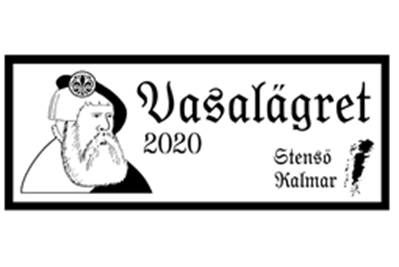 
Dates
26 juillet - 1er août Explorers (10-11 ans) et plus
29 juillet - 1er août Trackers (7-9 ans)

A propos du camp 
En l'an 1989 à eu lieu un camp scout situé à Stensö, à Kalmar. C'était le plus grand camp scout en Suède cette année là, avec 2500 participants. Le 26 juillet 2020 aura lieu une nouvelle fois un camp scout à Stensö. Le thème du camp sera les années 1500 et Gustav Vasa. Ce camp fera partie de la célébration du débarquement de Gustav Vasa à Stensö le 31 mai 1520. 

Coût du camp 
Le prix du camp sera de 1300 SEK pour les Explorers et plus (à partir de 10 ans).
Le prix du camp sera de 800 SEK pour les trackers.

Pendant le camp, des photos seront prises et ajoutées aux réseaux sociaux Facebook et Instagram des pages du camp (@vasa2020). Rejoignez nous y dès maintenant pour être au courant de toutes les actualités! Si vous voulez, en tant que participants ou responsable légal qu'une photo soit supprimé, contactez nous directement par le réseau social et nous vous aiderons avec plaisir. Si vous avez n'importe quelle autre question à ce sujet avant le début du camp, n'hésitez pas à nous envoyer un mail à : info@vasa2020.se

Les inforamtions suivantes doivent être transmises à votre chef à cette date: _______

Nom:
_________________________________________________________________

Année de naissance: ___________________ 

Taille de tee-shirt (entourez):    3/4 ans 5/6 ans 7/8 ans 9/11 ans 12/13 ans  XS  S  M  L  XL  XXL  XXXLInformations utiles à nous communiquer: 

_________________________________________________________________
_________________________________________________________________
Signature du responsable légal: 

________________________________________________________